Муниципальное образовательное учреждениедополнительного образования детей«детско-юношеский центр» Дополнительная  общеразвивающая  программа «Основы театрального искусства» студии «Домовёнок»Направленность-художественнаяВозраст  5 - 11 летСрок реализации – 2 годаАвтор-составитель:Андриянова Елена Владимировна, педагог дополнительногог. Новодвинск2020 годПояснительная записка.        Что такое театр? Это лучшее, по утверждению К.С. Станиславского, средство для общения людей, для понимания их сокровенных чувств. Это чудо, способное развивать в ребёнке творческие задатки, стимулировать развитие психических процессов, совершенствовать телесную пластичность, формировать творческую активность; способствовать сокращению духовной пропасти между взрослыми и детьми.        Детский театр оказывает существенное воспитательное и образовательное воздействие на детей, способствует возникновению у ребенка потребности в саморазвитии, самовыражении и самопознании. Объединяя в себе все виды искусства, театр дает возможность говорить с детьми не только о его истории, но и о живописи, об архитектуре, истории костюма и декоративно-прикладном искусстве. Работа над спектаклем объединяет детей, дает понятие о чувстве партнерства, взаимовыручке, снимает скованность, ускоряет процесс овладения навыками публичных выступлений, помогает перешагнуть через «я стесняюсь», поверить в себя. Особенно это актуально для детей с ослабленным здоровьем, с отклонениями в развитии, для замкнутых и неуверенных в себе детей. Театр выступает в качестве мощного средства педагогической коррекции, а также воспитания творческой личности. Театр развивает фантазию и воображение, является важным средством активизации познавательной деятельности. Участвуя в театрализованных играх, дети знакомятся с окружающим миром через образы, краски, звуки, узнают много новых слов, понятий и терминов.     Занятия в рамках дополнительной общеобразовательной общеразвивающей программы «Основы театрального искусства» (далее - Программа) строятся на использовании театральной педагогики – технологии сценического и актерского мастерства. Занятия театральной и сценической деятельностью выступают как в качестве основного, так и вспомогательного средства, позволяющего стимулировать ребенка, развивать его коммуникативные навыки, снижать эмоциональную напряженность.  Театрализованные игры позволяют формировать опыт социальных навыков поведения благодаря тому, что каждое литературное произведение или сказка для детей дошкольного возраста  и старше, всегда имеют нравственную направленность. Игра - ведущий вид деятельности детей дошкольного  и  младшего школьного возраста. Актуальность Программы определяется необходимостью успешной социализации ребёнка в современном обществе, его жизненным и профессиональным самоопределением, продуктивным освоением социальных ролей в широком диапазоне и творческой реализацией.  Для  обучающихся наиболее привлекательным элементом является показ спектакля, участие в мероприятиях, а также конкурсы и фестивали. Эта творческая деятельность, направленная на развитие коммуникативных способностей, актуальна в современных условиях, так как  создаёт  необходимые условия для осознания себя в качестве личности и повышения самооценки.Новизной  Программы, является то, что  программа не рассчитана на детей, предварительно отобранных на конкурсной основе. В программе систематизированы средства и методы театрально-игровой деятельности, обосновано использование разных видов детской творческой деятельности в процессе театрального воплощения.Программа  педагогически целесообразна, так как опирается на практические рекомендации, разработанные  основоположником русской театральной школы К.С. Станиславским,  который рекомендовал специальные  этюды и упражнения  для развития актерских  навыков,    предостерегал от увлечения темпом обучения и учил осторожному  подходу к юным актерам. Педагогическая целесообразность Программы  состоит в том, что каждый ребенок, овладев знаниями, умениями, навыками сможет применить их в дальнейшем на создание индивидуального творческого продукта.  Педагогическая целесообразность  Программы заключается также в поиске новых импровизационных и игровых форм. Программа  имеет художественную  направленность.  Цель: Развитие  творческой активности и  раскрытие новых способностей и талантов детей средствами театрального искусства.Задачиобучающие:-Обучить детей элементарным актерским навыкам; -совершенствовать игровые навыки и творческую самостоятельность детей через постановку, драматических сказок, игр-драматизаций, упражнений актерского тренинга.-Обучить детей четкой дикции, внятному произношению слов, активной артикуляции. - Научить  передавать мимикой, позой, жестом, движением основные эмоции -Познакомить  с  театральной терминологией  и профессиями.-Научить  играть полноценный спектакль в коллективе.воспитательные:-Воспитывать культуру поведения на сцене и за кулисами-Воспитывать чувства коллективизмаРазвивающие-Развивать коммуникативные способности, умения общаться, умения взаимодействовать, умения доводить дело до конца и т.д.-Способствовать развитию творческого мышления, воображения, памяти-Развивать речевой  аппарат, пластическую выразительность.Отличительные особенности данной программыОтличительной особенностью Программы является то, что она даёт возможность каждому ребёнку с разными способностями реализовать себя как в массовой постановочной работе, так и индивидуально, выбрать самому из предложенного материала роль, элементы костюма, музыкальное сопровождение, а также активное использование игровой деятельности для организации творческого процесса.Характеристика обучающихся по программе.    	Первый год обучения дошкольники от  5 лет. В этом возрасте ведущий вид деятельности – игра. Возраст наиболее благоприятен для развития  памяти, расширения словарного запаса и развития  речи. Дети начинают усваивать этические нормы поведения, принятые в обществе.    	Второй год обучения дети младшего школьного возраста, когда  учебная деятельность становится  более  доминирующей. Завершается  переход от наглядно-образного к словесно-логическому мышлению. Появляется возможность  устанавливать связи между элементами воспринимаемого. Память развивается в двух направлениях - произвольности и осмысленности. Увеличивается объем внимания  и его устойчивости.Условия набора детей в коллектив: принимаются все желающие. Количество групп – по мере комплектования, смешанные. Количество обучающихся в группах: 10- 15 (5-7лет)Количество обучающихся в группах: 12- 15 (8-11 лет). Занятия проводятся с учетом возрастных и психологических особенностей обучающихся на основе дифференцированного подхода. Сроки и этапы реализации программы.Программа рассчитана на 2 года (1 этап – ознакомительный, 2 этап – базовый)Ознакомительный этап – 2 раза в неделю по 1часу  для детей в возрасте от 5-7 лет - 64 часа в год.Базовый этап – 2 раза в неделю по 1часу в год – 64 часа в год.Дети 1-го года обучения знакомятся с азами театрального искусства, овладевают умением ориентироваться в пространстве и времени: элементами сценического движения и пластики, знакомятся с понятием темпо-ритм, создают пластические этюды, овладевая умением при помощи своего тела выражать свои мысли, идеи, концепции. Особое внимание уделяется работе со словом, дикцией, формированию умения владеть словесным действием, используется речевой тренинг, звуковые, артикуляционные и дыхательные упражнения. Осуществляется работа со скороговорками, и используются звуковые игры, способствующие артикуляционной и дыхательной чистоте.Основой занятий первого года обучения являются театральные игры, что позволяет педагогу, с одной стороны: учитывать возрастные особенности детей, «идти от ребенка», с другой стороны: способствовать формированию важнейших умений и психологических предпосылок. Умение формировать свою двигательную активность развивается во время подвижных игр ("Ветерок", "День и ночь"), когда необходимо в нужный момент прекратить движение и затем снова продолжить; умение действовать в соответствии с правилами, указаниями ("Золотые ворота", "Выйду ль, выйду ль я на новое крыльцо..) способствует формированию навыков осуществлять свою деятельность "пошагово" и оценивать ее.Особое место занимают игры со словом, где звучание, произнесение, целенаправленное высказывание занимают центральное место.Большое внимание на первом этапе обучения уделяется работе над сказкой, которая присутствует на каждом занятии. Это рассказывание сказки педагогом (наблюдение исполнительского мастерства), обсуждение, пересказ детьми (сюжет, логика событий, герои), мини сценки, этюды по мотивам сказки. Во время такой работы формируется умение слушать и понимать друг друга, а также совершается переход от внешней активности (физическая подвижность) к внутренней активности (воображение, представление, восприятие, суждение). Дети  учатся отличать понятие «театр» как здание и «театр» как явление общественной жизни, как результат коллективного творчества, учатся, одновременно и последовательно, включаться в коллективную работу.Дети 2-го года обучения изучают актёрское мастерство.Театрально-исполнительская деятельность ребят разворачивается на материале исполнения роли по драматургическому заданию. Осваивается взаимосвязь образа, текста, задачи действия. Раскрывается значение импровизации-игры в театральном искусстве, без которой оно не существует, но которую можно оценить только,  отталкиваясь от задания, канвы, текста. Ребята знакомятся с влиянием истории, среды, условий, ситуации, характеров на логику поведения персонажа. Событие как столкновение характеров в определенных условиях жизни и сценического воплощения становится основным элементом освоения. Работа строится на упражнениях, связанных с игровым воплощением драматургического задания: шумы по ремаркам, первые реплики героев, монологи, действия в диалоге, обыгрывание элементов костюма, логика поведения и костюм, истории и задумки при воплощении драматического сюжета, этюды по пьесе - эскизное изучение материала, импровизация в заданных (предлагаемых) обстоятельствах. Практическим этапом является подготовка целого спектакля. Особенностью второго года обучения является переход от театральных игр к развивающим упражнениям, тренингу. В отличие от игры, со свойственной ей свободой проявления ребенка, упражнения являются более нацеленными по своему развивающему воздействию.Вводятся элементы речевого тренинга:-упражнения на дыхание: вдох, пауза, выдох; долгий выдох на счет и т. д.;-постановка голоса: гласный и согласный звукоряд, упражнения на  четкость произношения.Литературным материалом служат скороговорки, четверостишия, пословицы и поговорки, считалки, специально подобранные словосочетания (добрый-бодрый). Углубляется работа над пластической выразительностью движений (плавность и непрерывность). Универсальность ритма обусловлена особым вниманием к ритмическим упражнениям. Рассматривается присутствие ритма в музыке, стихотворениях, движении, орнаментах, архитектуре. Использование упражнений позволяет более дифференцированно развивать речевые, пластические данные ребенка, обучать более сложным формам исполнения. К концу второго года активно используется такая форма, как работа в парах (тренинги на словесное действие и противодействие персонажей), что может являться пропедевтической работой к освоению этюдного метода. В качестве драматургической основы наряду с народными сказками начинается использование басен,  маленьких рассказов, стихов.Формы и методы  работы:  индивидуальные и групповые, теоретические и практические:• объяснение;• чтение педагога;• беседы;• просмотр презентаций и видео;• разучивание произведений устного народного творчества и литературных, поэтических произведений;• обсуждение;• наблюдение;• словесные, пальчиковые и подвижные игры;• пантомимические этюды и упражнения;• артикуляционная и дыхательная гимнастика;• импровизация;• инсценировки и драматизация.Методы организации образовательного процесса: - словесные (объяснения, вопросы, указания, образные сюжетные рассказы); - наглядные (показ упражнений, использование пособий, имитация, зрительные ориентиры и т.д.); - практические (повторение упражнений, проведение в игровой форме);- уподобление характеру художественного образа (моторно-двигательного, мимического,  словесного, тактильного, интонационного);Ожидаемые результаты У обучающихся сформируются:- интерес к театрализованной деятельности; -умения эмоционально передать характер героя через мимику, пластику и жесты; - умения действовать в предлагаемых обстоятельствах с импровизированным текстом на заданную тему; - желание участвовать в спектаклях, в районных, городских и областных театральных конкурсах.Родители осознают необходимость и пользу театра; познакомятся с детским театральным репертуаром; разовьют интерес к театру в семье. К концу первого  ознакомительного этапа обучения  Научатся: - работать с воображаемыми предметами. - разыгрывать несложные этюды по знакомым литературным сюжетам,- передавать различные эмоции с помощью  средств выразительности  (интонация, мимика, жест);- изображать отгадки к загадкам, используя выразительные средства; - определять по карточкам - пиктограммам разные эмоции человека – веселье, грусть и т д.- читать наизусть стихотворный текст, правильно произнося слова и расставляя логические ударения. Узнают:- виды театров (кукольный, детский, театр зверей и др.).- новые слова-термины - правила поведения в театреК концу второго  базового этапа обучения Научатся: - действовать согласованно, включаясь одновременно или последовательно- работать над отдельными картинами и  пьесой в целом - произносить скороговорки в разных темпах, шепотом и беззвучно;- снимать напряжение с отдельных групп мышц.- ориентироваться в пространстве, равномерно размещаясь на площадке. - запоминать заданные педагогом мизансцены.- строить диалог с партнером на заданную тему.- составлять диалог между сказочными героями.Узнают:- о театральном искусстве и его особенностях-  театральные термины- 5-7 артикуляционных упражнений- театральные профессии (актер, осветитель, декоратор, режиссер, костюмер и т.д.) Формы подведения итогов реализации образовательной программы:
1. Драматический спектакль по мотивам русской народной сказки, современных писателей, писателей-классиков.2.Открытый урок для родителей 3. Выявление артистических способностей у детей на основе экспертных оценок Лосева А.А..Приложение № 14.Тестирование творческих способностей Приложение №2Методы диагностирования:1. Наблюдения за ребенком в процессе занятия, актерской деятельности, во время выступлений на концертах, праздниках.2. Беседа с ребенком. Беседа с родителями.3.Экспертная оценка по А. А Лосеву. Обработка полученных данных.4. Тест Кеттела (Творческие способности)Текущий контроль практических навыков осуществляется регулярно на каждом занятии и по полугодиям через разыгрывание этюдов, театрализованных упражнений  ( движения, эмоции, фантазия, дикция). Итоговый контроль - проводится в конце учебного года, где отслеживаются уровень освоения образовательной программы, динамика усвоения практических навыков, техника актерского исполнения и сценического мастерства. Учебный план театральной студии «Домовёнок»Учебно-тематический план 1 год обучения (ознакомительный)Учебно-тематический план 2 год обучения (базовый)Календарный учебный график (1 год обучения)на 2020-2021 учебный год.Календарный учебный график (2 год обучения)	на 2020-2021 учебный год.Содержание Программы (ознакомительный уровень, 5-7 лет).1 Введение. Знакомство с  планами и задачами  на учебный год. Организационные вопросы. Проведение  входящей диагностики (Выявления артистических способностей у детей  на основе экспертных оценок Лосева А.А. см приложение № 1)Беседы о правилах техники безопасности и пожарной безопасности, санитарно-гигиенические правила.2 Театральная азбука. Беседы о театре. ЭтикетИстория театра. Знакомство  с элементарными понятиями, профессиональной терминологией театрального искусства (особенности театрального искусства; виды театрального искусства, основы актерского мастерства; культура зрителя).  Правила поведения в театре.3 Культура и техника речи Словесное воздействие, логика речи. Основы практической работы над голосом.Игры и упражнения, на развитие дыхания и свободы речевого аппарата. Упражнения на рождение звука.Артикуляционная гимнастика (произношение скороговорок и стишков; тренировка четкого произношения согласных в конце слова; обучение пользоваться интонациями, выражающими основные чувства);4 Индивидуальная работаРазвитие мимических способностей, пластической выразительности движений. Знакомство с эмоциями и применениями их на практике. Проявление индивидуальности ребенка в игре. 5 Актерское мастерствоВозможности актера. Словесное воздействие на зрителя.Тренинги на развитие внимания, фантазии, Упражнения на коллективную согласованность действий, выполнение этюдов на заданную тему.Упражнения на развитие зрительного, слухового внимания, памяти, фантазии, воображения, интереса  к сценическому искусству; 6 Массовая работаТворческие и  коммуникативные игры.  Театр-экспромт. Участие в мероприятиях учреждения. Рисование театральных сцен, просмотр спектаклей, экскурсии.7 Прикладное искусство. Основы гримаИзготовление реквизита к спектаклямРисование декораций, афиши.Работы с гримом. Изготовление костюма.8 Ритмопластика.  Комплексные ритмические, музыкальные пластические игры и упражнения, обеспечивающие развитие естественных психомоторных способностей детей.Работа  на координацию движений, равновесие; Танец и танцевальная  импровизация. Элементы акробатикиСоздание образов животных с помощью выразительных пластических движений.9 Постановка спектаклейРассматривание иллюстраций к сказке, литературному произведению;Словесное рисование детьми по прочтении текста, обсуждение характеров героев;Репетиция сцен и  спектакля под музыкальное сопровождение в костюмах.Презентация спектакля.10. Итоговое занятие Открытое занятие для родителей.  Подведение итогов и награждение по итогам учебного года. Показ достижений , этюды, спектакль и т.д.Содержание Программы (базовый уровень 8-11 лет).1 Введение. Знакомство с  планами и задачами  на учебный год. Организационные вопросы. Беседы о правилах техники безопасности и пожарной безопасности, санитарно-гигиенические правила.2 Театральная азбука. Беседы о театре. ЭтикетИстория театра. Жанры театра. Театр средних веков. Знакомство со зрительным залом и сценой по  фотографиям. Актер и его роли. Повторение  « Правила поведения на спектакле». 3 Культура и техника речиХудожественное чтение как вид исполнительского искусства. Словесные воздействия. Игры и упражнения, направленные на развитие дыхания и свободы речевого аппарата. Произношения звуков, чередование согласных гласных. Коллективные показы одного и того же отрывка в разных составах. Развитие связной образной речи, творческой фантазии; Произношение скороговорок и стишков; тренировка четкого произношения согласных в конце слова; обучение пользоваться интонациями, выражающими основные чувства;Самостоятельная подготовка художественного произведения к исполнению.4 Индивидуальная работаИндивидуальная работа над ролью. Развитие мимических способностей, пластической выразительности движений, артикуляции.5 Актерское мастерствоДиалог с партнером на заданную тему; Бессловесные и словесные действия.Этюды на пословицы, крылатые выражения, сюжетные картины.Игры импровизации.6 Массовая работаТворческие и коммуникативные игры.  Игры на сплочение коллектива. Игры драматизации. Театр-экспромт.  Посещение спектаклей, их обсуждение. Участие в мероприятиях  учреждения, участие в конкурсах. 7 Прикладное искусство. Основы гримаПривлечение детей к режиссерской деятельности Развитие  навыков работы с гримом. Рисование главных героев спектакля под музыкальное сопровождение.Изготовление атрибутов к спектаклям, эскизов костюмовРисование декораций, афиши. Изготовление программок и пригласительных билетов.Подбор музыкального сопровождения.8 Ритмопластика. Сценическое движение. Музыкальная импровизацияУниверсальная разминка. Упражнения на освоение сценического пространства. Игры с движением под музыку. Сценические падения. Игры на театральную импровизацию. Упражнения на двигательную координацию.9 Постановка спектаклейЧтение  текста и его обсуждение, распределение ролей; Пересказ текста.Прогонные репетиции по кускам. Заучивание текста в ходе  игр-репетиций. Уточнение  мизансцен спектакля и разводка . Генеральная репетиция. Показ спектакля. Обсуждение. Назначение ответственных за перемену декораций , музыку.10 Итоговое занятие.Подведение итогов учебного года. Награждение. Беседа  о правилах дорожной безопасности. Планы на новый учебный год.Материально-техническое обеспечение программы.Кабинет, оформленный в соответствии с профилем проводимых занятий и оборудованный в соответствии с санитарными нормами: стулья для педагога и детей столы  и стеллажи для хранения учебной литературы и наглядных пособий.Инструменты и аппаратураДидактическое обеспечение курса. Диски с фонограммами, тексты песен, сценарии спектаклей, фотографии, книги.Тематические подборки материалов, текстов песен, стихов, сценариев, игрКостюмы, декорации, реквизит, атрибуты к спектаклю.Раздаточный материал (выкройки, чертежи, шаблоны, ватман и т.п.); ГримКадровое обеспечение Программы.Программу может реализовывать педагог, имеющий высшее педагогическое образование или среднее профессиональное педагогическое образование, прошедший медицинский осмотр, не имеющий ограничения допуска к педагогической деятельности, владеющий специальными знаниями, умениями и навыками и, возможно, образованием по профилю программы.Информационное обеспечение Программы.1.Список литературы, использованной педагогом при написании образовательной программы.1.Информационно-методический сборник. Выпуск № 5 Программадоп. образования детей — основной документ педагога Авторы-оставители Леоненко Н.А., Завьялова Т.В., Кузнецов А.В.Санкт-Петербург20102. Перечень нормативных документов, регламентирующих образовательную деятельность педагога.Федеральный закон от 29.12.12 №273-ФЗ «Об образовании в РФ».Письмо Министерства образования и науки РФ «О Федеральном Законе «Об образовании в РФ» от 1 апреля 2013 г № ИР-170/17Международная конвенция о правах ребенка.О национальной доктрине образования до 2025 г.  Постановление от 4.10.2000.Типовое положение об учреждении дополнительного образования детей. Постановление Правительства РФ от 7.12.2006 №752.Примерные требования к программам дополнительного образования детей. Приложение к письму МО РФ от 11.12.2006.Письмо Минобрнауки России от 18.11.2015 N 09-3242 "О направлении информации" с "Методическими рекомендациями по проектированию дополнительных общеразвивающих программ (включая разноуровневые программы)"Распоряжение Министерства образования и науки Архангельской области от 06 февраля 2020 г. № 202 «Об организации независимой оценки качества дополнительных общеобразовательных программ»Новые санитарно-эпидемиологические правила и нормативы для учреждений дополнительного образования. Постановление Главного гос. сан. врача РФ от 3.04.2003. №27. – М.: ТЦ Сфера, 2004.Устав МОУ ДО «ДЮЦ» (принят 29.05.2015 г., утверждён  Постановлением администрации МО «Город Новодвинск»  2 июля 2015 г. № 612-па)Положение о дополнительной общеразвивающей программе МОУ ДО  «ДЮЦ», Приказ № 16-од от 1 апреля 2016 г.Положение о контроле освоения обучающимися дополнительных общеразвивающих программ МОУ ДО  «ДЮЦ», Приказ № 16-од от 1 апреля 2016 г.Список литературы для педагога:1. Ю.Алянский «Азбука театра» Ленинград «Детская литература» 1990г.С.Афанасьев. С.Коморин «Триста творческих творческих конкурсов»- Кострома. Методический центр «Вариант» 2000г.Т.Башаева «развитие восприятия у детей. Форма. Цвет.звук». Ярославль «Академия развития» 1997г.М.Бесова «В школе и на отдыхе»- Ярославль «Академия развитие» 1997г.В. Голобородька.И.Ивлева «Мельпомена за школьной партой»- Москава «Тера-Букс» гимназия 2002г.Г.Горбунова «В начале жизни школу помню я» Москва «Издат-школа» 1999г.В.Емельянов «Развитие голоса»-С.Петербург «Лань» 2000г.Ю.Капустина «Детям до шестнадцати вход разрешен»- Ярославль «Академия развития» «Академия холдинг»2003Ю.Колчеев, Н.Колчеева»Театрализованные игры в школе»- Москва «Школьная пресса»2000г.В.Клюева, Т.Касаткина «Учим детей общению» Ярославль «Академия развитие» 1997г.С.Кочурова «Большой сюрприз для «классной» компании»- Ярославль «Академия развитие» 2002г.Г. Кузянин, «Пусть всегда будет праздник»- Н.Новгород. ДДТ им.Чкалова.2001г.М. Локалова, «Праздник в подарок»- Ярославль «Академия развития» 2001г.И. Медведева, Т.Шишова. «Улыбка судьбы» Москва «Линка-пресс»,2002г.Н. Новотрорцева, «Развитие речи детей»- Ярославль. «Академия развития».1997г.Л. Побединская, «Праздник для друзей» Москва. Творческий центр. Издательство ООО «ТЦ Сфера», 1999г.А.Симановский, «Развитие творческого мышления детей»-Ярославль «Гринго»,1996г.В. Смирнов, «Воспитание культуры общения на уроках театрального искусства», Н.Новгород, типография ОАО «ГАЗ»Л.Тихомирова, «Развитие познавательных способностей детей» Ярославль «Академия развитие» 1996г.С.Титов, «Ура, каникулы!»- Москва, ООО ТЦ «Сфера», 2001г.О. Узорова, Е.Нефедова Практическое пособие по развитию речи», Киров ГИПП «Вятка», 1999г.Л. Черемошкина, «Развитие памяти детей»- Ярославль, Академия развития. 1996г22.Чистякова М.И. Психогимнастика. 2-е изд. — М., 1995.Список литературы, рекомендованной детям:1 Русские народные сказкиИздзво Росмэн-Пресс 2012 год2.Вольфангер-фон Кляйст. Н. ЭШлитт Э.  Маскарадный грим для праздников Издательство Феникс 2005 год3. И. Медведева, Т.Шишова. «Улыбка судьбы» Москва «Линка-пресс»,2002г.Список литературы, рекомендованной родителям: Клюева Н.В., Касаткина Ю.В. Учим детей общению. — Ярославль, 1996.  «Учим детей общению»И. Медведева Т. Шишова Книга для трудных родителей Роман газета 1994Л. Черемошкина, «Развитие памяти детей»- Ярославль, Академия развития. 1996гПриложение № 1Выявления артистических способностейВыявления артистических способностей у детей строится на основе экспертных оценок Лосева А.А..Методы диагностирования:1. Наблюдения за ребенком в процессе игровой, театрализованной деятельности, во время выступлений на утренниках, праздниках.2. Беседа с ребенком. Беседа с родителями. Беседа с воспитателями.3. Анкетирование родителей.4. Обработка полученных данных. Анкета на выявление артистически способных детей.Критерии,баллыЛегко входит в роль другого человека, персонажа.Может разыграть драмматическую ситуацию , изобразив какой-нибудь конфликт.Может легко рассмешить, придумывает шутки, фокусы.Хорошо передает чувства через мимику, пантомимику, жесты.Меняет тональность и силу голоса, когда изображает другого человека, персонажа.Интересуется актерской игрой, пытается понять её правила.Создает выразительные образы с помощью атрибутов, элементов костюмов.Создает оригинальные образы.Выразительно декламирует.Пластичен.Каждому утверждению необходимо дать оценку по 5-бальной системе.5 баллов- качество сильно выражено4 балла-выражено выше среднего3 балла- выражено средне2 балла- выражено слабо1 балл- выражено незначительно0 баллов- совсем не выраженоКоличество баллов суммируется и делится на количество вопросов.Обработка данных по анкете:Составить графическое изображение. На горизонтальной оси обозначают области проявления способностей, а на вертикальной - отмечают полученную по каждой области сумму баллов и выстраивают кривую - профиль способностей ребенка.Данную анкету предлагается заполнить и педагогам и родителям.Для выявления у ребенка артистических способностей, предлагаем разыграть игровую ситуацию, при этом наблюдаем, как ребенок двигается, проявляет эмоции, чувства, выразительность, фантазию, меняет силу голоса, тональность. Наблюдаем, как ребенок создает оригинальные образы, насколько ему интересен сам процесс актерской игры. Во время музыкальных номеров смотрим на пластичность, на умение слышать и понимать настроение произведения. Для выявления артистических способностей можно использовать театрализованные упражнения на способность выражать эмоциональное состояние персонажа в движениях, умение передавать мимику – в выразительных движениях мышц лица, в пантомимике - выразительных движениях всего тела, в вокальной мимике - выразительности речи.Упражнения на вокальную мимику. 1). Упражнения для расслабления мышц речевого аппарата, формирования правильного дыхания :"В саду" "Лисичка в саду" "Насос" "Отдыхаем".2). Упражнения, помогающие поработать над интонацией и тембром голоса (поможет ребенку заговорить голосом волка, мышки, чайника, медвежонка, дождика): "Приехали в гости" "Здравствуйте" "Настроение" "Как хочу, так говорю"3). Выявление чувств, воображения, выразительности движений: этюды "Добрый мальчик" "Спи, Танюша" "Посещение больного"4). Выявить, насколько ребенок раскован, смел, уверен в себе, помогут игровые упражнения: "Резинка" "Здравствуйте" "Я - Алла Пугачева" " Нарисуем солнышко". Эти упражнения помогают снять эмоциональное напряжение, развивают выразительность, фантазию.Упражнение на выразительность мимикиУпражнения, этюды, игры: "Кривляки" "Представьте себе" "Что в коробочке" "Куда мы попали" "Удивление" "Ласка" "Нарисуй портрет"Упражнениена выразительность движений тела:Игры, этюды: "Походка" "На стуле" "Кошка" "Лето" "Кто я?" "Сказка"Приложение № 2Тест ТорренсаПрелагаемый вариант теста Торренса представляет собой набор картинок с некоторым набором элементов (линий), используя которые испытуемым необходимо дорисовать картинку до некоторого осмысленного изображения. В данном варианте теста используется 6 картинок, выбранных из 10 оригинальных.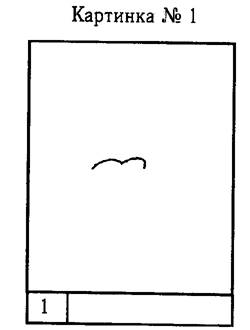 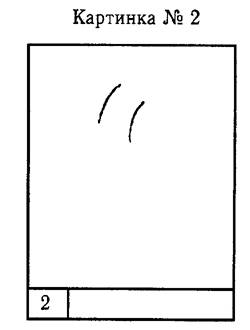 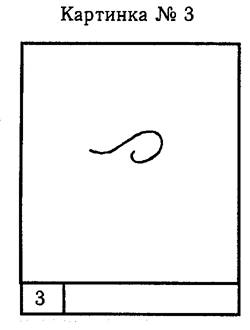 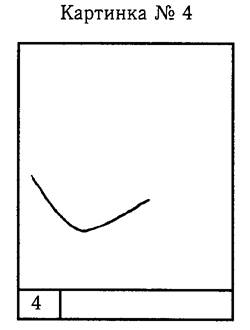 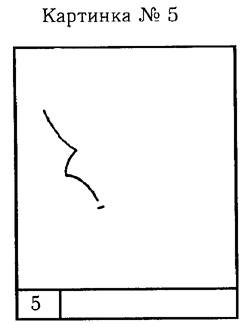 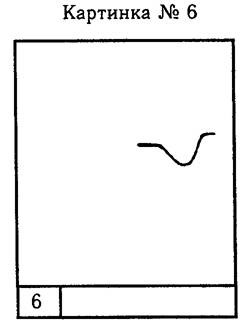 Приложение №3ДИАГНОСТИКА ОПОСРЕДОВАТЕЛЬНОЙ ПАМЯТИдата проведения_________________ количество воспитанников________ЗаключениеОчень высоко развитаяопосредовательная память -Высоко развитаяопосредовательная память -Средне развитаяопосредовательная память -Низко развитая опосредовательная память -дата проведения_________________количество воспитанников________Заключение Очень высоко развитаяопосредовательная память -Высоко развитаяопосредовательная память -Средне развитаяопосредовательная память -Низко развитая опосредовательная памятьВыводы об уровне развития :__________________________________________________________
__________________________________________________________
__________________________________________________________
____________________________________________________________________________________________________________________Приложение № 4Скороговорки1.Бык тупогуб, тупогубенький бычок, у быка бела губа тупа.
2. От топота копыт пыль по полю летит, пыль по полю летит от топота копыт.
3. Сшит колпак не по-колпоковски, вылили колокол не по-колоколовски. Надо колпак переколпоковать, перевыколпаковать, нужно колокол переколоковать, перевыколоковать.
4. Говорил попугай попугаю: "Я тебя, попугай, попугаю". Отвечает ему попугай: "Попугай, попугай, попугай!"
5. Стоит поп на копне, колпак на попе, копна под попом, поп под колпаком.
6. Ехал Гpекачеpезpеку, видит Гpека в pеке – pак. Сунул Гpекаpуку в pеку, pак за pукуГpеку – цап!
7. На дворе дрова, во дворе трава.
8. Кукушка кукушонку купила капюшон. Надел кукушонок капюшон. Как в капюшоне он смешон
9. Милу мама мылом мыла.
10.СобиpaлaМapгapитaмapгapиткинaгоpе, paстеpялaМapгapитамapгapиткинaтpaве.
11.Скaзaлa со смехом соседке синицa: "Стaтьсaмойскpипучейсоpокaстpемится!"
12. У четырех черепашек по четыре черепашонка.
13.Вашемупонамарю нашего пономаря не перепонамаривать стать: наш пономарь вашего пономаря перепономарит, перевыпономарит.
14. На горе Арарат рвала Варвара виноград.
15. Протокол про протокол протоколом запротоколировали.
16. Была у Фрола, Фролу наЛавра наврала, пойду к Лавру, Лавру на Фрола навру.
17. "Расскажите про покупки". – "Про какие про покупки?" – "Про покупки, про покупки, про покупочки свои".
18. Съел молодец тридцать три пирога с пирогом, да все с творогом.
19. Тридцать три корабля лавировали, лавировали, лавировали, да не вылавировали. Тридцать три инженера невелировали, невелировали, невелировали, да не выневелировали.
20. У елки иголки колки.
21. Краб крабу сделал грабли. Подал грабли крабу краб: сено, граблями краб грабь.
22. Наш голова вашего голову головой переголовал, перевыголовил.
23. Милости прошу к нашему шалашу: я пирогов покрошу и откушать попрошу
24. Водовоз вёз воду из-под водопровода.
25. Карл у Клары украл кораллы,
А Клара у Карла украла кларнет

Приложение № 5Упражнения для психофизического тренингаБег в резинке. «Учащиеся разбиваются на пары. Каждая пара получает резинку (дается сшитая кольцом широкая бельевая резинка). Биологические часы. «Закройте глаза и сядьте поудобнее. Услышав хлопок, попытайтесь, пользуясь лишь внутренними ощущениями, определить длительность минуты. Тот, кто решит, что с момента хлопка уже прошло 60 секунд, встает.В конце упражнения выясняем, кому удалось правильно определить длительность минуты».  Бык и ковбой. Двое участников становятся на расстоянии друг от друга (не менее 5 метров), один поворачивается спиной - это бык, второй берет в руки воображаемую веревку - это ковбой. По сигналу к началу ковбой должен накинуть воображаемую веревку на быка и подтянуть его к себе (бык, естественно, сопротивляется). Упражнение получится успешно, если участникам удастся синхронизировать свои действия, чтобы зрители "увидели" воображаемую веревку, натянутую между ними.  Войдите в роль -1. Учащимся предлагается, абстрагируясь от содержания, прочитать предлагаемый текст по выбору как:1. сообщение государственного телевидения о важнейшем международном событии;2. вечернюю сказку матери ребенку;3. письмо, которое человек читает полушепотом;Гладим животное. Все учащиеся получают задания на листочках. Нужно изобразить, что они гладят животное или берут его на руки. Здесь должны главным образом работать руки, ладони. Предлагается «погладить» следующих животных:
· Хомячка (изобразите, как он выскальзывает у вас из рук, бегает по плечу и т.д.)
· Кошку
· Змею (она опутывается вокруг вашей шеи)
· Слона
· Жирафа
Задача всей группы – угадать животное.  Десять масок. Каждую маску обязательно обсудите с группой. 1. Страх
2. Злость
3. Любовь (влюбленность)
4. Радость
5. Смирение
6. Раскаяние, угрызение совести
7. Плач
8. Стеснение, смущение
9. Раздумье, размышление
10. Презрение
11. Равнодушие
12. Боль
13. Сонливость
14. Прошение (вы кого-то о чем-то просите)Десять секунда) встаньте в строй по росту, в алфавитном порядке (по фамилиям, именам), по цвету волос (от самых светлых к самым темным); б) назовите самый дальний и самый близкий объекты в поле вашего зрения; в) перечислите в аудитории все предметы определенного цвета и оттенка; предметы, названия которых начинаются с одной буквы алфавита;  Зеркало. Учащиеся разбиваются на пары, становятся лицом друг к другу. Один из играющих делает замедленные движения. Другой должен в точности копировать все движения напарника, быть его «зеркальным отражением».  Конфликт. Показать  несколько пластических мизансцен (в статике), изображающих конфликтную ситуацию. Найти внутреннее оправдание каждой мизансцене тела. Дать название конфликтным   ситуациям. Марионетки (Подвески). Учащимся предлагается представить себе, что они - куклы-марионетки, которые после выступления висят на гвоздиках в шкафу. «Представьте себе, что вас подвесил за руку, за палец, за шею, за ухо, за плечо и т.д. Ваше тело фиксировано в одной точке, все остальное - расслаблено, болтается».  Метафоры (по С.В. Гиппиус) Преподаватель произносит слово, например: «Гаснут...» Все учащиеся описывают, что они увидели на своем внутреннем экране (звезды, окна, силы, глаза...). Это упражнение совершенствует ассоциативное мышление и фантазию.  Напряжение - расслабление. Учащимся предлагается встать прямо и сосредоточить внимание на правой руке, напрягая ее до предела. Через несколько секунд напряжение сбросить, руку расслабить. Проделать аналогичную процедуру поочередно с левой рукой, правой и левой ногами, поясницей, шеей. Насос и мяч. Учащиеся разбиваются на пары. Один – надувной мяч, из которой выпущен воздух, лежит совершенно расслаблено на полу. Другой – «накачивает» мяч воздухом с помощью насоса.  Огонь - лед. По команде ведущего «Огонь» учащиеся начинают интенсивные движения всем телом. По команде «Лед» учащиеся застывают в позе, в которой застигла их команда, напрягая до предела все тело. Оркестр. Ведущий распределяет между участниками партии различных инструментов, состоящие из хлопков, топанья, и всех возможных звуковых эффектов. Задачей участников является ритмически исполнить какое-либо известное музыкальное произведение (или сочиненную на месте ритмическую партитуру) под руководством дирижера, управляющего громкостью общего звучания и вводящего и убирающего отдельные партии. Пулеметная очередь. Участники садятся в круг и ведущий тремя хлопками задает темп пулеметной очереди (поначалу медленный), дойдя до максимума скорости, начинают также медленно ее снижать. Отгадай, где я. Упражнение заключается в том, что один участник пытается своим психофизическим состоянием передать окружающим, где он находится (хоккейный матч, зоопарк, смотрит захватывающий фильм и т.д.), но при этом нельзя воспроизводить никаких звуков. Ощущения. - Посидеть на стуле так, как сидит царь на троне; пчела на цветке; побитая собака; наказанный ребенок; бабочка, которая сейчас взлетит; наездник на лошади; космонавт в скафандре.- Пройтись, как ходит младенец, который только что начал ходить; старый человек; гордец; артист балета.- Улыбнуться, как улыбается очень вежливый японец, собака своему хозяину, кот на солнышке, мать младенцу, ребенок матери.- Нахмуриться, как хмурится ребенок, у которого отняли игрушку; как человек, желающий скрыть смех. Передача позы. Участники становятся в шеренгу. Первый придумывает какую-либо сложную позу (остальные не видят какую) и по сигналу ведущего «передает» ее второму к третьему участнику и т. д.   Переключение внимания-2Упражнение на переключение внимания протекает в такой последовательности:1. Зрительное внимание: объект далеко (например, дверь). Пластилиновые куклы. В ходе этюда вам предстоит превратиться в пластилиновую куклу.  Последствия.предлагается ответить на ряд парадоксальных вопросов. Например: Попугай в клетке. Итак, нужно сделать следующее:
· Подойти к клетке (все предметы воображаемые, в том числе и попугай)
· Ощупать ее руками
· Взять и переставить на другое место
· Подразнить попугая
· Найти дверцу и открыть ее
· Насыпать зернышек в ладонь и покормить птицу
· Погладить попугая (после этого он вас должен укусить)
· Одернуть руку
· Закрыть побыстрее клетку
· Помахать угрожающе пальцем
· Переставить клетку в другое место· Что произойдет, если человек при желании сможет становиться невидимым? Предмет по кругу. Группа рассаживается или становится в полукруг. Ведущий показывает учащимся предмет,учащиеся должны передавать друг другу по кругу этот предмет, наполняя его новым содержанием и обыгрывая это содержание. Прислушивание. На каждое прислушивание дается по 2-3 минуты. После этого полезно обсудить услышанное. Это упражнение на внимание к себе, к своим ощущениям, к тому, что окружает человека извне.   Пять скоростей. «Нам предстоит сейчас превратиться в людей, у которых есть только пять скоростей движения. Первая скорость – самая медленная. Пятая скорость – почти бег. Растем. «Представьте себе, что вы маленький росток, только что показавшийся из земли. Ритмы. Педагог, или кто-либо из участников показывает ритм, состоящий из хлопков, топанья и т.п. звуковых эффектов. Группа повторяет. Сиамские близнецы. Учащиеся разбиваются на пары. Ведущий предлагает каждой паре представить себя сиамскими близнецами, сросшимися любыми частями тела.  Сколько человек хлопало? Группа рассаживается в полукруг. Из учащихся выбираются «водящий» и «дирижер».  Скульптор и глина. Учащиеся разбиваются на пары. Один из них - скульптор, другой - глинаСлушаем тишину. Послушайте и расскажите, что делается. Согласованные действия. Навыки взаимосвязи и взаимодействия хорошо тренируются упражнениями на парные физические действия. Учащимся предлагается выполнить этюды: - пилка дров; - гребля; - перемотка ниток; - перетягивание каната и т.д. Тень. Учащиеся разбиваются на пары. Один из них будет Человеком, другой - его Тенью. Упор. «Подойдите, пожалуйста, к стене, упритесь в нее руками. Ноги на ширине плеч. По моей команде все пытаются расширить границы нашей комнаты. Сделать это можно, лишь раздвинув стены. Не забывайте о правильном дыхании. По хлопку сбрасываем мышечное напряжение и мгновенно расслабляемся. Готовы? Начинаем! Упираемся в стену, пробуем сдвинуть ее хотя бы на миллиметр. Помогаем себе голосом. Раз-два – еще упор! Хлопок! Расслабились! Взяли дыхание. А теперь еще раз – упор! Тренировка глазных мышц , губ, носа.Фраза по кругу. Группа - в полукруге. Ведущий предлагает учащимся фразу, смысл которой может меняться в зависимости от контекста. Каждый должен обратиться к соседу с этой фразой, наполнив ее определенной смысловой нагрузкой. Что было дальше? Выбирается небольшое, хорошо известное участвующим литературное произведение, например, сказка «Репка», и выделяется группа, по численности равная количеству участвующих лиц. Им предлагается сымпровизировать, представляя в соответствующих образах то, что произошло после того, как репку вытянули.  Чувства.Учащиеся должны изобразить, то, что им предлагает преподаватель: радостную улыбку (приятная встреча); утешительную улыбку (все будет хорошо); счастливую улыбку (наконец-то, какой успех); удивленную улыбку (не может быть); огорченную улыбку (как же так, ну вот опять). - Выразить одними глазами и бровями: огорчение, радость, осуждение, восхищение, строгую сосредоточенность, недовольство, удивление. - Только жестами и мимикой выразить следующие задачи: прогнать, пригласить, оттолкнуть, привлечь, указать, остановить, предупредить. - Выразить одним жестом: отвращение, ужас, благодарность. Эстафета. Сочиняется вслух рассказ или стих. Метод - кольцовка. Услышав первую фразу, слушатель подхватывает ее и передает эстафету другому. Приложение № 6Театральные игры и упражнения для снятия физических и психологических зажимов ЦЕЛЬ: Расширить возможности ребенка. Сформировать интерес к театральному творчеству, создать коллектив единомышленников и атмосферу доброжелательности, взаимного доверия. Научить ребенка снимать напряжение с отдельных групп мышц и всего тела.Универсальная разминка.Все мышцы нужно в равной мере подготовить к работе. Предпочтительно разделить разминку на разогрев по уровням: Голова, шея:Плечи, грудная клетка:Пояс, тазобедренная часть:Ноги, руки.1. Голова, шеяУпражнение 1Исходное положение: стоя, тело расслаблено.1 - голова опускается на грудь, максимально напрягаются мышцы шеи.2 - голова возвращается на исходное положение.3 - наклонить голову вправо.4 - исходное положение.5 - запрокинуть голову назад потянув мышцы шеи.6 - исходное положение7 - наклонить голову влево.8 - исходное положение.Упражнение 2Исходное положение: стоя, тело расслаблено. На счет “раз” голова опускается на грудь. Не возвращаясь в исходное положение, на счет “два”, “три”, “четыре” броском перевести голову вправо, назад, влево. Повторить 4 раза в одну и другую стороны.Упражнение 3Исходное положение: стоя, тело расслаблено. Голова плавно “сдвигается” в стороны, описывая круг, при этом выполняющий упражнения медленно приседает. При медленном вставании голова описывает круг в другую сторону.2. Плечи, грудная клетка:Упражнение 4Исходное положение: стоя, мышцы максимально расслаблены.1 поднять плечи вверх.2 вывести плечи вперед.3 опустить вниз.4 отвести назад.Повторить четыре раза.Упражнение 5Исходное положение: стоя, мышцы расслаблены.Движение по схеме: крест. Квадрат, круг. И сдвиг параллельно полу.КРЕСТ. Выполняется как горизонтальной, так и вертикальной плоскости.ГОРИЗОНТАЛЬНЫЙ КРЕСТ: вперед - центр- вправо- центр- назад – центр- влево- центр.ВЕРТИКАЛЬНЫЙ КРЕСТ: вверх – центр – вправо – центр – вниз – центр – влево – центр.КВАДРАТ: вперед – вправо – назад – влево.3. Пояс, тазобедренная часть:Упражнение 6Исходное положение ноги на ширине плеч, стопы параллельны друг другу.Наклоны вперед, в правую и левую сторону При наклоне вперед спина должна быть, даже немного выгнутая. При вставании спина прогибается в обратную сторону, похожа на “горбик”. При наклоне в правую и левую стороны плечи развернуты параллельно полу, ноги остаются в исходном положении.Упражнение 7Разминка тазобедренной части (пелвиса)Основные виды движений; Вперед – назад;Из стороны в сторону;Подъем бедра вверх (движется внешняя передняя сторона тазобедренного сустава)Техника исполнения движений: При движении вперед пелвис чуть приподнимается и резко посылается вперед. При движении назад поясница остается на месте. Колени согнуты и направлены точно вперед (очень важно сохранять неподвижность коленей при движении).Движение из стороны в сторону может быть двух видов: просто смещение из стороны в сторону, не повышая и не понижая пелвиса, или движение по дуге (полукругу), Такое движение обычно используется во время свингового раскачивания пелвиса из стороны в сторону.Вариант на развитие координации движений.Во время выполнения движений подключить движения головы.Бедра идут вперед – голова опускается, бедра идут в сторону – голова наклоняется в правую или левую сторону, бедра – назад – голова откидывается назад.4. Ноги, руки.Упражнение 8Исходное положение: сесть на корточки, правую прямую ногу вытянуть в сторону. На счет “раз – два” плавно перенести вес тела на правую ногу; левую вытянуть. При переносе веса тела с ноги на ногу необходимо держаться как можно ближе к полу. На счет “три – четыре” руки согнуть в локтях, локти поставить на пол около ноги, на которую перенесен вес тела.Упражнение 9“ Пальма”Цель: Напрягать и расслаблять попеременно мышцы рук в кистях, локтях и плечах.Помочь ребенку раскрепоститься и ощутить возможности своего тела можно с помощью разнообразных ритмопластических театральных упражнений и игр.Коллективные упражненияУпражнение 10 Превращения “Песок” “Камень”Цель: Снять напряжение со всего тела.Упражнение 11“Буратино и Пьеро”Цель: Развивать умение правильно напрягать и расслаблять мышцы.Упражнение 12 “Марионетки 1”. Цель: Снятие зажимом с частей тела.Руки подняты вверх и по хлопку освобождаются мышцы кистей. Локтей, плеч, головы, поясницы. Ног, а потом в обратном порядке все “ниточками” поднимается наверх.Упражнение13“Ледяная фигура”Цель: Умение напрягать и расслаблять мышцы шеи, рук, ног и корпуса.Упражнение 14“ Марионетки”Цель: Развивать умение владеть своим телом, ощущать импульс.Упражнение 15“Зернышко”Цель: Тренировать веру, фантазию и пластическую выразительность.Упражнение 16“ Мокрые котята”Цель: Умение снимать напряжение поочередно с мышц рук, ног, шеи, корпуса.Упражнение 17 “Веревочка” Цель: Снятие зажимом с частей тела.Руководитель по хлопку дергает за веревочку: Кончик носа;Правое плечо;Левое плечо;Живот (область пупка);Правое колено;Левое колено.Упражнение 18“Выстрелы”Руководитель обозначает место, куда производится выстрел (живот, плечо левое, плечо правое, нога левая, нога правая, спина). Участники походят по ковру, и в любой неожиданный для них момент раздается хлопок (выстрел). Необходимо точно “ поймать” “пулю” и отыграть ее.Упражнение 19“Мертвец”. Цель: Снятие зажимом с частей тела.Участники садятся на стулья и стараются последовательно освободить мышцы. Порядок: пальцы рук, кисти рук, плечи и предплечья, голова, тело, колени, стопы, пальцы ног. Затем в обратном порядке начинаем напрягать мышцы.Упражнение 20 “Жизнь бабочки”. Цель: Снятие зажимом с частей тела. Пластика тела.Упражнение 211. Стоя на месте: Потянуться вверх (яблоко);В сторону (что-то достать);Вперед (дотянуться до чего-то);Вниз (шнурки)2. Пройти в “окраске”: Осторожности;Любопытства;Угрозы;Тревоги.3. “Хожу”, чтобы: согреться;размяться;высохнуть;чтобы обратили внимание на новый костюм.Рассмотрено на ПМСПротокол № 6
от « 29 » мая 2020 г.УТВЕРЖДАЮДиректор ДЮЦ ______Е.А. Канукова«___» __________ 20__ г.Этап, год обученияРазделы, предметы, модули, дисциплины Программы.Всего   (час.)Теория  (час.)Практика (час.)1 год обучения1 Введение. Правила техники безопасности.2 Театральная азбука. 3 Культура и техника речи4 Индивидуальная работа5 Актерское мастерство6 Массовая работа7 Прикладное искусство. Основы грима.8 Ритмопластика. 9Театрально-игровая деятельность, драматизация сказок « Репка», «Колобок» «Теремок»6417472 год обучения1 Введение. 2 Театральная азбука. Беседы об  истории театра. Этикет.3 Культура и техника речи4 Индивидуальная работа5 Актерское мастерство6 Массовая работа7 Прикладное искусство. грим  8 Ритмопластика. Сценическое движение.  9 Постановка спектаклей641549№ п/пТемаВсего часов:В том числеВ том числе№ п/пТемаВсего часов:Теорияпрактика1.Введение.Беседа о правилах ТБ. Организационные вопросы0.50.52.Театральная азбука. Беседы о театре. Народные истоки театра.Театральный Этикет553.Культура и сценическая речьИгры и упражнения на дыханиеСкороговоркиАртикуляционная гимнастика8264.Индивидуальная работаЗнакомство с эмоциями Развитие  мимических способностей4135.Актерское мастерствоУпражнения по развитию зрительного, слухового внимания; памяти, наблюдательности, образного мышления, фантазии, воображения172156.Массовая работаПодвижные и коммуникативные игры.Игры - драматизации. Театр-экспромт, этюдыГимнастика Стрельниковой.Посещение спектаклей8267.Прикладное искусство. Основы грима Понятие  реквизита атрибутов к спектаклямРисование декораций, афиши.2.50.528.Ритмопластика. Сценическое движение,  Импровизации пластические игры и театрализованные упражнения 449.Драматизация сказок « Репка», «Колобок» »Теремок»Репетиции14113Итоговое занятие 11Итого:641549№ п/пТемаВсего часов:В том числеВ том числе№ п/пТемаВсего часов:Теорияпрактика1.Введение.Беседа о правилах ТБ112.Театральная азбука. Беседы о театре. Театральное искусство и его особенности. Специфика работы актера. Театральная терминология. Театральный Этикет443.Культура и техника речиИгры и упражнения на дыханиеСкороговоркиАртикуляционная гимнастика4134.Индивидуальная работаРазвитие мимических способностейЭлементы игры на сцене4225.Актерское мастерствоУпражнения по развитию зрительного, слухового внимания; памяти, наблюдательности, образного мышления, фантазии, воображения14212                                                                                                                                                                   6.Массовая работаПодвижные и коммуникативные игры. Игры - драматизации. Театр-экспромт. Посещение спектаклей887.Прикладное искусство. Основы грима Изготовление реквизита и декораций к спектаклям4138.Рифмопластика. Сценическое движение. Пластические игры и упражнения889.Постановка спектаклейРепетиция спектакля 16214Итоговое занятие11Итого641450№Тема.Часы попрогр.Сент.Окт.НоябДек.Янв.Февр.МартАпр.Май1Введение.Беседа о правилах ТБ0.50.52Театральная азбука. 50.50.50.50.510.50.51  3Культура и техника речи811111111   4Индивидуальная работа41111   5Актерское мастерство1722222223   6Массовая работа8111220.50.5   7Прикладное искусство. Основы грима 2.510.51   8Ритмопластика. Сценическое движение. Музыкальная импровизации 41.51.50.50.5   9Театрально-игровая деятельность, драматизация сказок « Репка», «Колобок» «Теремок»1411133510Итоговое занятие, диагностика    11Всего часов за месяц:64596867896№Тема.Часы попрогр.Сент.Окт.НоябДек.Янв.Февр.МартАпр.Май1Введение.Беседа о правилах ТБ112Театральная азбука. 40.50.50.510.513Культура и техника речи4110.510.5   4Индивидуальная работа410.510.51   5Актерское мастерство143222212   6Массовая работа81.50.510.50.51.511.5   7Прикладное искусство. Изготовление реквизита и декораций41111   8Ритмопластика. Сценическое движение. 81.51.5212   9Постановка спектаклейРепетиция спектаклей  1620.5211.532.53.510Итоговое занятие, диагностика    11Всего часов за месяц:64596867896